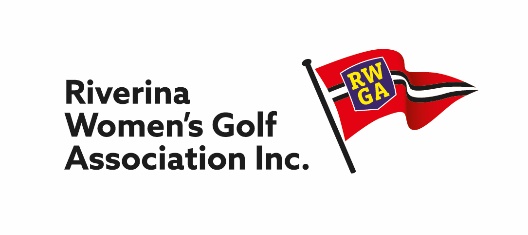 President	                                                                                                                                      SecretaryTrish Gray	Kathy Simpson 42 Condon Avenue	161 Faulkner StreetWagga Wagga, NSW. 2650	DENILIQUIN NSW 2710Mobile: O401312201	Mobile: 0488229637trish44@bigpond.net.au                                                                                   secretary@riverinalga.com.au                                                             RWGA v SWLGANominations are invited from players available to represent RWGA on Monday 7th June 2021 to play the South West Ladies Golf Association team at Commercial Albury Golf Club.The following divisional GA handicap ranges will apply: Division   1   -	Handicap   0 – 18Division    2  -	Handicap 19 – 23Nominations must be with the Secretary by Friday, 30 April for consideration at Match Committee meeting in May when the 2021 squad selection will be finalised.    The selected players and reserves will be advised in the following week. Please return forms to:     Trish Gray,  Chairperson, Match Committeetrish44@bigpond.net.auCLUB NAME: ________________________________CLUB CONTACT:  _____________________________	Mobile No.  ______________________NameGolfLink No.H/capMobile NoEmail